Муниципальная комиссия по делам несовершеннолетних и защите их прав в городе Нефтеюганске (КДНиЗП) в составе:«Об итогах реализации плана мероприятий по профилактике суицидального поведения среди несовершеннолетних города Нефтеюганска на период до 2025 года, за 2022 год»Заслушав и обсудив информацию по вопросу, предусмотренному планом работы муниципальной комиссии по делам несовершеннолетних и защите их прав в городе Нефтеюганске на 2022 год, комиссия установила следующее.В 2022  году  планом мероприятий  по профилактике суицидального поведения среди  несовершеннолетних города Нефтеюганска на период до 2025 года, утвержденным  постановлением администрации города Нефтеюганска № 16-п от 12.01.2022, предусмотрено участие 11 субъектов системы профилактики безнадзорности и правонарушений несовершеннолетних, а также подведомственных им организаций и учреждений (в 2021 году организовано участие 10 субъектов системы профилактики безнадзорности и правонарушений несовершеннолетних и подведомственных им организаций и учреждений). Информация по итогам проведения мероприятий направлялась всеми субъектами в установленные сроки.  В целях профилактики суицидов среди несовершеннолетних, Комиссия постановляет:1.Признать исполненным план мероприятий по профилактике суицидального поведения среди несовершеннолетних города Нефтеюганска на 2022 год.Срок: 15 декабря 2022 года.2.Отделу по организации деятельности комиссии по делам несовершеннолетних и защите их прав администрации города Нефтеюганска: организовать ежегодное рассмотрение итогов реализации плана мероприятий по профилактике суицидального поведения среди несовершеннолетних города Нефтеюганска на период до 2025 года.Сроки: декабрь 2023 года; декабрь 2024 года;  декабрь 2025 года.3.Бюджетному учреждению Ханты-Мансийского автономного округа - Югры «Нефтеюганский комплексный центр социального обслуживания населения»: обеспечить проведение супервизий для специалистов образовательных организаций по проблемам суицидов и буллинга среди несовершеннолетних. Срок: ежегодно (по запросу образовательных организаций).Председательствующий                                                                           А.В.Ченцов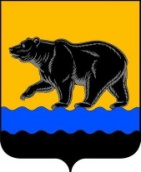 Муниципальное образование  город НефтеюганскМУНИЦИПАЛЬНАЯ КОМИССИЯ ПО ДЕЛАМ НЕСОВЕРШЕННОЛЕТНИХ И ЗАЩИТЕ ИХ ПРАВ В ГОРОДЕ НЕФТЕЮГАНСКЕ9 мкрн., д. 29, г.Нефтеюганск,Ханты-Мансийский  автономный округ - Югра(Тюменская область), 628303Телефон: 22-73-72, факс: 23-75-52, 23-77-62E-mail: KDN@admugansk.ruМуниципальное образование  город НефтеюганскМУНИЦИПАЛЬНАЯ КОМИССИЯ ПО ДЕЛАМ НЕСОВЕРШЕННОЛЕТНИХ И ЗАЩИТЕ ИХ ПРАВ В ГОРОДЕ НЕФТЕЮГАНСКЕ9 мкрн., д. 29, г.Нефтеюганск,Ханты-Мансийский  автономный округ - Югра(Тюменская область), 628303Телефон: 22-73-72, факс: 23-75-52, 23-77-62E-mail: KDN@admugansk.ruМуниципальное образование  город НефтеюганскМУНИЦИПАЛЬНАЯ КОМИССИЯ ПО ДЕЛАМ НЕСОВЕРШЕННОЛЕТНИХ И ЗАЩИТЕ ИХ ПРАВ В ГОРОДЕ НЕФТЕЮГАНСКЕ9 мкрн., д. 29, г.Нефтеюганск,Ханты-Мансийский  автономный округ - Югра(Тюменская область), 628303Телефон: 22-73-72, факс: 23-75-52, 23-77-62E-mail: KDN@admugansk.ruМуниципальное образование  город НефтеюганскМУНИЦИПАЛЬНАЯ КОМИССИЯ ПО ДЕЛАМ НЕСОВЕРШЕННОЛЕТНИХ И ЗАЩИТЕ ИХ ПРАВ В ГОРОДЕ НЕФТЕЮГАНСКЕ9 мкрн., д. 29, г.Нефтеюганск,Ханты-Мансийский  автономный округ - Югра(Тюменская область), 628303Телефон: 22-73-72, факс: 23-75-52, 23-77-62E-mail: KDN@admugansk.ruМуниципальное образование  город НефтеюганскМУНИЦИПАЛЬНАЯ КОМИССИЯ ПО ДЕЛАМ НЕСОВЕРШЕННОЛЕТНИХ И ЗАЩИТЕ ИХ ПРАВ В ГОРОДЕ НЕФТЕЮГАНСКЕ9 мкрн., д. 29, г.Нефтеюганск,Ханты-Мансийский  автономный округ - Югра(Тюменская область), 628303Телефон: 22-73-72, факс: 23-75-52, 23-77-62E-mail: KDN@admugansk.ruМуниципальное образование  город НефтеюганскМУНИЦИПАЛЬНАЯ КОМИССИЯ ПО ДЕЛАМ НЕСОВЕРШЕННОЛЕТНИХ И ЗАЩИТЕ ИХ ПРАВ В ГОРОДЕ НЕФТЕЮГАНСКЕ9 мкрн., д. 29, г.Нефтеюганск,Ханты-Мансийский  автономный округ - Югра(Тюменская область), 628303Телефон: 22-73-72, факс: 23-75-52, 23-77-62E-mail: KDN@admugansk.ruСубъектам системы профилактики безнадзорности и правонарушений несовершеннолетнихПОСТАНОВЛЕНИЕ№ 56 от 15.12.2022ПОСТАНОВЛЕНИЕ№ 56 от 15.12.2022ПОСТАНОВЛЕНИЕ№ 56 от 15.12.2022ПредседательствующийОтветственный секретарьА.В.Ченцов, заместитель председателя комиссии по делам несовершеннолетних и защите их прав в            городе НефтеюганскеЕ.П.Герасимова, специалист-эксперт отдела по            организации деятельности комиссии по делам                   несовершеннолетних и защите их прав                           администрации городаПринявшие участие в голосованииАнанина Наталья Николаевна, Брюханова Галина Антоновна, Полыгалова Наталья Викторовна, Русс Мария Николаевна, Сысоев Александр Александрович, Тернопольченко Анна Викторовна, Хвальчев Александр Юрьевич, Чуркина Ольга Анатольевна, Шипачева Ирина Александровна, Шиханихина Светлана ВладимировнаНе принявшие участие в голосованииБасова Любовь Валерьевна, Филинова Наталья Владимировна[SIGNERSTAMP1]